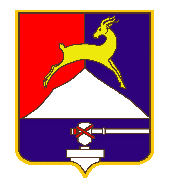 СОБРАНИЕ  ДЕПУТАТОВ     УСТЬ-КАТАВСКОГО ГОРОДСКОГО ОКРУГАЧЕЛЯБИНСКОЙ ОБЛАСТИПервое заседаниеРЕШЕНИЕот 26.01.2022       № 6                                                                     г. Усть-Катав  О внесении изменений в решение Собрания депутатов Усть-Катавского городского округа от 27.10.2021 №129«Об утверждении прогнозного плана (программы) приватизации имущества на 2022 год»      Рассмотрев обращение Управления имущественных и земельных отношений администрации Усть-Катавского городского округа, руководствуясь федеральными законами от 21.12.2001 № 178-ФЗ «О приватизации государственного и муниципального имущества», от 06.10.2003 № 131-ФЗ «Об общих принципах организации местного самоуправления в Российской Федерации», Уставом усть-Катавского городского округа,  Собрание депутатов РЕШАЕТ:1. Внести  в решение Собрания депутатов Усть-Катавского городского округа «Об утверждении прогнозного плана (программы) приватизации имущества на 2022 год» от 27.10.2021  №129 следующие изменения:1.1. Дополнить прогнозный план (программу) приватизации муниципального имущества на 2022 год следующим имуществом:    Комплекс муниципального имущества в составе следующих объектов:- здание управления рынка общей площадью , расположенное по адресу: г.Усть-Катав, ул.Стадионная, д.б/н, кадастровый №74:39:0000000:329, инвентарный №0001;- здание мясо-молочного павильона общей площадью , расположенный по адресу: г.Усть-Катав, ул.Стадионная, д.50, кадастровый №74:39:0305084:402, инвентарный №0002;- здание «Керосиновая лавка» общей площадью , расположенное по адресу: г.Усть-Катав, ул.Стадионная, д.50, кадастровый №74:39:0305084:401, инвентарный №0011- ворота инвентарный №0029;- агрегат к холодильной камере инвентарный №0010;- торговые ряды инвентарный №0008;- торговые ряды инвентарный №0007;- забор железобетонный инвентарный №0006;- холодильная камера инвентарный №0005;- железный павильон инвентарный №0004;- железный павильон инвентарный №0003Предполагаемый срок приватизации – 2 квартал . 2. Опубликовать настоящее решение в газете «Усть-Катавская неделя» и разместить на официальном сайте Усть-Катавского городского округа www.ukgo.su.3. Контроль за выполнением настоящего решения возложить на председателя комиссии по финансово-бюджетной и экономической политике С.Н.Федосову.Председатель Собрания депутатов Усть-Катавского городского округа                                                С.Н.Пульдяев